Аппликация из скрученных салфеток « Футбольный мяч»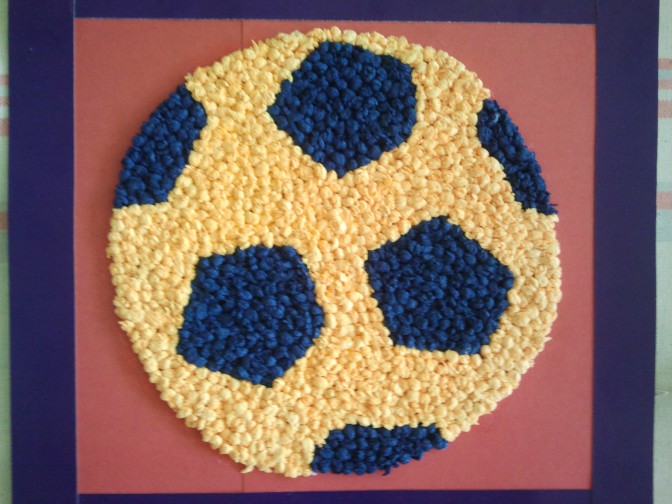 Цель: Развивать творческие способности и интерес к изобразительной деятельности посредством аппликации из салфеток.Задачи: Развивать тактильное восприятие.Развивать мелкую моторику, глазомер.Ориентировка в пространстве на листе бумаги.Развивать эстетическое восприятие.Воспитывать внимание, терпение, усидчивость.Материалы: Салфетки желтого и синего цвета (цвет может быть любым), КартонНожницыКлей ПВАКлеёнкаХод выполнения:Салфетки можно разрезать или разорвать на квадратики.Получившиеся квадратики скручиваем  в тугие шарики  (можно немного смочить пальцы водой, тогда комочки получаются более маленькими и тугими). По рисунку наклеиваем шарики на клей ПВАГотовую аппликацию из бумажных салфеток  можно поместить в рамку. Работа может стать отличным подарком для любого  праздника.